iPad Apps for Mult. & Div.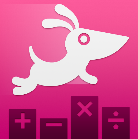 Quick Math +https://itunes.apple.com/us/app/quick-math/id703287370?mt=8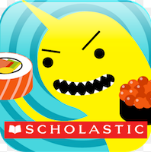 Sushi Monsterhttps://itunes.apple.com/us/app/sushi-monster/id512651258?mt=8Quick Math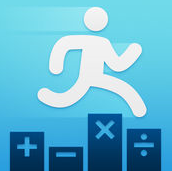 https://itunes.apple.com/us/app/quick-math-multiplication-table-arithmetic-game/id537802071?mt=8Math Splash Bingo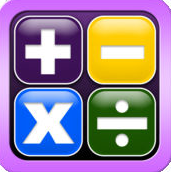 https://itunes.apple.com/us/app/math-splash-bingo-fun-numbers-academy-games-drills/id578643350?mt=8Number Bubbles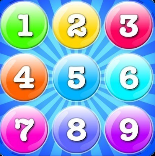 https://itunes.apple.com/us/app/addition-multiplication-number-bubbles/id467091416?mt=8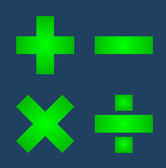 Fast Facts Mathhttps://itunes.apple.com/us/app/fast-facts-math/id506232953?mt=8Math Slide Basic Facts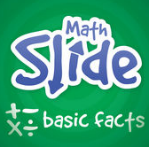 https://itunes.apple.com/us/app/math-slide-basic-facts-school-edition/id601161318?mt=8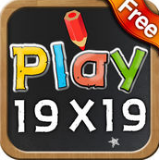 Multiplication 19x19https://itunes.apple.com/us/app/multiplication-genius-x19-free/id406611368?mt=8